Prosimy o udostępnienie małego zbioru wspólnych danych, co umożliwi nam dalsze udoskonalanie PCPCM. Zalecamy wypełnienie poniższego formularza, aczkolwiek nie jest wymagany. Udostępnianie jakichkolwiek informacji jest dobrowolne. Systemu PCPCM można używać on-line lub w placówce, do pacjentów w każdym wieku i do wizyt każdego rodzaju. Wystawianie PCPCM można odpowiednio dostosować do przebiegu pracy w placówce. Informacje o respondencie i jego projekcieProszę powiedzieć nam kilka słów o sobie. (Dane kontaktowe nie będą udostępniane publicznie).Proszę zaznaczyć właściwą odpowiedź lub wypełnić odpowiednie pola.Formularz zgłoszeniowy PCPCMPodsumowanie odpowiedzi od pacjentów wypełniających PCPCMWspólne dane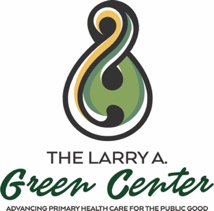 Środek podstawowej opieki medycznej zorientowanej na pacjentaWytyczne dotyczące wystawiania i raportowania
v 2.1- POL Imię i nazwisko: Stanowisko i pracodawca:Nr telefonu:Adres:E-mail:Adres:Co to za projekt? ___ 1 Ocena jakości                                  ___ 2 Poprawa jakości ___ 3 Zaangażowanie pacjenta               ___ 4 Inne___________________Jak będzie wdrażany PCPCM?___ 1Online    ___ 2 W placówceJak gromadzone są dane?___ 1 Na papierze    ___ 2 Na portalu dla pacjentów    ___ 3 Elektronicznie   ___ 4 W inny sposóbCzy wyniki są udostępniane lekarzom?___ 1 Tak        ___ 0 NieŚrodek podstawowej opieki medycznej zorientowanej na pacjentaPróba (N = ______)Próba (N = ______)Próba (N = ______)ŚredniaŚOZakresW mojej placówce łatwo jest uzyskać opiekę.Moja placówka jest w stanie zapewnić większość opieki.Mój lekarz bierze pod uwagę wszystkie czynniki wpływające na moje zdrowie, opiekując się mną.Moja placówka koordynuje świadczenia w zakresie opieki, jakie otrzymuję w różnych miejscach.Mój lekarz lub placówka, znają mnie osobiście i wiedzą, kim jestem.Razem z moim lekarzem sporo przeszliśmy.Mój lekarz albo placówka wspierają mnie.Opieka, jaką otrzymuję uwzględnia znajomość mojej rodziny.Opieka, jaką otrzymuję uwzględnia znajomość społeczności, w której żyję.Placówka długofalowo pomaga mi w osiąganiu założonych celów.Placówka długofalowo pomaga mi w zachowaniu zdrowia.Próba (N = _______)Próba (N = _______)Próba (N = _______)NŚrednia lub % ŚOWiekLatPłećKobietaMężczyznaNiebinarnyCzy należy Pan/Pani do mniejszości?TakJaki jest stan Pana/Pani zdrowia w porównaniu z rówieśnikami?DoskonałyBardzo dobryDobryDostatecznySłabyIle lat zna Pan/Pani tego lekarza?LatIle lat zna Pan/Pani tę placówkę?LatCzy trudno było wypełnić ankietę?TakCzy jeśli Pana/Pani lekarz lub placówka zdrowotna otrzymaliby odpowiedzi na te pytania, byłoby im łatwiej zrozumieć Pan/Pani odczucia na temat świadczonej opieki?TakCzy ma Pan/Pani jednego lekarza/placówkę, którzy zajmują się większością opieki podstawowej?Tak